План действий:Изучить материал. Послушать музыкальные примерыРаспечатать страницу №4 и вклеить в тетрадьВыполнить задание на повторение и домашнее заданиеПовторение Ответьте на вопросы в тетради:Мужчина исполняет главную роль в опере. Каким голосом он вероятнее всего будет петь?Какими женскими голосами могли петь девушки переодетые в юношей в опере?Назовите  самые низкие женские и мужские голоса.Что такое диапазон?Новая тема. Хор.Знаете ли вы, что такое хор?Хором можно назвать скопление голосов. Но в музыкеХор – это музыкальный коллектив, который состоит из певцов. Если голос – это тоже инструмент, как мы говорили, тогда хор – это целый оркестр голосов! А оркестром управляет дирижер.Все верно, в хоре тоже есть дирижер! Его по-другому называют хормейстер.Хоры бывают разные.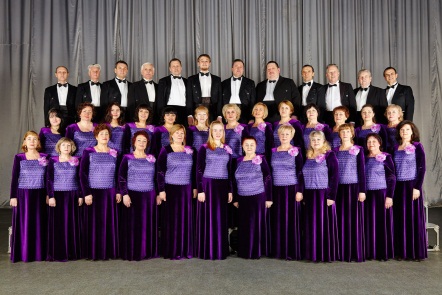 Академические – хоры, поющие в академической манере. Поют оперную и камерную музыку.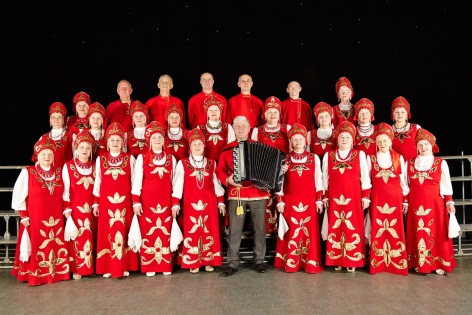 Народные – хоры, поющие в народной манере, поют народные песни.Хоры тоже делятся. У них есть 4 разновидности:МужскойЖенскийСмешанный ДетскийСегодня мы поговорим о первых двух разновидностях.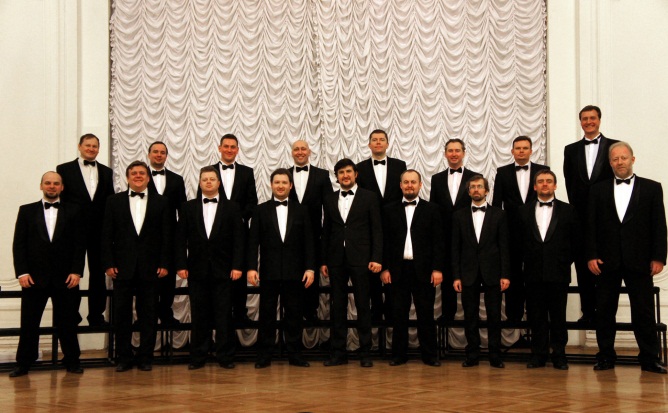 Мужской хор – хор, в котором певцы – только мужчины. В хоре тоже очень важен тембр голоса, давайте их вспомним.Тенор – высокий мужской голосБаритон – средний мужской голосБас – низкий мужской голосТембры в этом хоре только мужские, потому что поют лишь мужчины.Таким образом, хор звучит мощно, мужественно, насыщенно.Послушайте: https://www.youtube.com/watch?v=Y5rAUGLyAz0Женский хор – хор, в котором поют только женщины.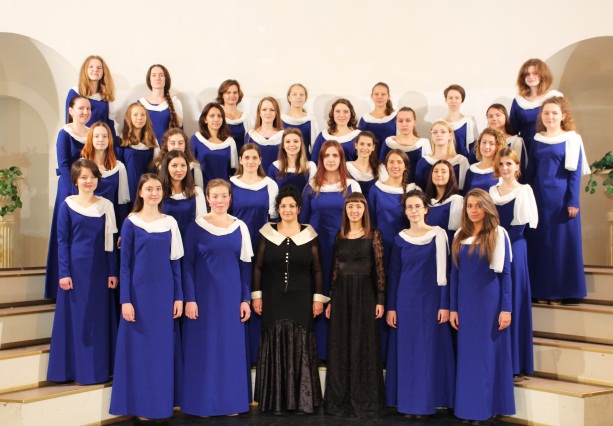 Помните ли вы тембры женских голосов? Сопрано – высокий женский голосМеццо-сопрано – средний женский голосКонтральто – низкий женский голосЖенский хор звучит светло, ярко. Послушайте сами: https://www.youtube.com/watch?v=oUGZq2Lw6vEХор часто поет в опере, без него никак. Зачастую он выполняет роль толпы. Если это мужской хор – то солдаты или крестьяне, если женский – то молодые девушки подружки.Распечатайте и вклейте в тетрадь:ХОРХор – это музыкальный коллектив, который состоит из певцов. Разновидности хоров:МужскойЖенскийСмешанный ДетскийХоры бывают:Академические. Поют оперную и камерную музыку.Народные – хоры, поющие в народной манере.Мужской хор – хор, в котором певцы – только мужчины. Женский хор – хор, в котором поют только женщины.Тембры голосов в хорах те же, что и в опере!Домашнее заданиеВспомните свой сюжет оперы, который вы придумали. Какую роль там бы мог сыграть хор? И какой – мужской или женский? Кто бы в нем пел?Начинайте готовиться к контрольной работе – повторяйте и учите все, начиная с темы «Голос».Способ передачи: по почте vendi-kto95@yandex.ru или вконтакте https://vk.com/anastasia_yam. ПредметСлушание музыкиКласс1  класс ШПП Студент-практикантЯмщикова Анастасия АлексеевнаПреподаватель-консультантЛазария Н.В.Дата урока23.04.2020Продолжительность занятия 45 мин